Образцы диагностических работ по химии8 классПромежуточная диагностическая работа по химииВариант Часть АК химическим явлениям относится процесс1) измельчения сахара до состояния пудры2) превращение воды в лёд3) появление воды на крышке чайника4) горение свечиОтносительная молекулярная масса молекулы С2Н2О4 равна1) 130            2) 90             3) 29            4) 49С раствором соляной кислоты реагируют оба вещества:1)  Zn и  CuO                    3)  K2CO3  и  SO2         2)  S и  CO2                                 4)  NaOH и AgСтепень окисления серы равна + 4 в соединении1)  Na2S        2)  SO2         3) H2SO4        4) CaSОбщим в строении атомов элементов 3 периода является1) число электронов  на внешнем энергетическом уровне           2) величина зарядов ядер атомов3) число электронов в атоме         4) число электронных слоёв Укажите распределение электронов по энергетическим уровням в атоме серы1)  2,  8,  8          2)  2,  8,  4             3)  2,  8,  6            4)  2, 6Фенолфталеин окрасится в малиновый цвет в растворе вещества, формула которого1)  HNO3        2)  BaCl2        3)  KOH          4) Ca(NO3)2Наибольшее число ионов образуется в растворе при диссоциации 1 моль1) AlCl3           2)  Mg(NO3)2           3) H2SO4        4) KOHУкажите формулу соединения с ионной связью1) О3         2) KBr          3)  СF4          4)  N2Сумма коэффициентов в уравнении реакции:       CuO  +  Al  →  Cu  +  Al2O3       равна1) 7               2) 5                    3)  8               4)  9Часть ВУстановите соответствие между формулой вещества и классом неорганических веществФОРМУЛА ВЕЩЕСТВА		    КЛАСС  НЕОРГАНИЧЕСКИХ ВЕЩЕСТВ1) K2SO4                                                              А)  основные оксиды2) H2SiO3                                                             Б)   кислоты3) NaOH                                                               В)   соли4) K2O                                                                  Г)   щёлочиЗапишите в таблицу буквы, соответствующие выбранным ответамУстановите соответствие между уравнением реакции и типом химической реакцииУРАВНЕНИЕ                                                                        ТИП РЕАКЦИИ1)  O2  +  4NO2  +  2H2O  =   4HNO3                                  А)  реакция разложения2)  AgNO3  +  HCl  =  AgCl  +  HNO3                                 Б)  реакция соединения3)  CaCO3  =  CaO  +  CO2                                                   В)  реакция замещения4)  Fe  +  CuSO4  =  FeSO4  +  Cu                                        Г)  реакция обмена                                                                     Запишите в таблицу буквы, соответствующие выбранным ответамЧасть ССоставьте уравнение реакции горения алюминия. Вычислите, какой объём кислорода (н.у.) потребуется для полного сжигания  54 г алюминия. Запишите ход решения и ответ на обратной стороне бланка или на отдельном листе.Запишите уравнения реакций согласно цепочке превращений:    P →  P2O5  →  Na3PO4  → Ca3(PO4)2Для одной из реакций, протекающих в растворе, запишите ионные уравнения. Запишите ответ на обратной стороне бланка или на отдельном листе.Критерии оценки    Чтобы оценить выполнение проверочной работы, надо подсчитать суммарный тестовый балл.    За каждое верно выполненное задание с выбором ответа (часть А), кроме заданий А 2, А 4, А 10, выставляется 1 балл. За задание с кратким ответом (часть В) и задания А 2, А 4, А 10 – 2 балла. Максимальное число баллов за верно выполненное задание с развёрнутым ответом зависит от числа контролируемых элементов и составляет: за задание С 1 – 3 балла, за задание С 2 – 4 балла.    Максимальный балл за правильно выполненную работу – 24.Успешность выполнения работы определяется в соответствии со шкалой:оценка «3»    -    8– 14 баллов                                            оценка «4»    -    15 - 19 баллов                                            оценка «5»    -    20 – 24 баллов            На выполнение работы отводится  40 минут.Итоговая диагностическая работаВариант Часть 1 (выберите один верный ответ из четырех предложенных)А1 В атоме химического элемента, расположенного в 3 периоде, V группе, главной подгруппе, общее число электронов равно   1) 3,    2) 5,    3) 15,    4)31.А2 В каком ряду элементов усиливаются неметаллические свойства? 1) Ba→Mg→Ca,   2)Ge→Si→C,     3)Li→Na→K,    4) O→N→C.А3 Ковалентную полярную связь имеет    1) S8,   2) O3,   3)K2S,   4)H2S.A4 Свою высшую степень окисления азот проявляет в соединении       1) NO, 2)NaNO2, 3)NH3, 4) HNO3.А5 Вещества, формулы которых Fe2O3 и FeCl2 являются соответственно      1) основным оксидом и  основанием,     2) амфотерным оксидом и кислотой,      3) амфотерным оксидом и солью,           4) кислотой и амфотерным гидроксидом.А6 Какое уравнение соответствует реакции обмена?      1) MgO + CO2→MgCO3,         2) FeCl3 + 3NaOH→3NaCl + Fe(OH)3      3) 2NaI + Br2→2NaBr + I2           4) 2AgBr→ 2Ag + Br2А7 Оксид фосфора(V) реагирует с 1) натрием,                 2) оксидом серы(IV)                                                                  3) cерной кислотой    4) гидроксидом натрияА8 Соляная кислота реагирует с  1)CaCl2,  2) Ag,  3)Br2,  4)BaOA9  К химическим явлениям относится 1)плавление парафина                         2)горение бензина 3)горение электрической лампы       4) засахаривание вареньяА10 Массовая доля кислорода в Na2SO4 равна: 1) 42,1%   2) 45,1%     3) 38,1%    4) 45,3%Часть 2(дайте развернутый ответ)С1 Используя метод электронного баланса, расставить коэффициенты в уравнении рeакции HCl + CrO3 →Cl2 + CrCl3 + H2O. Определить окислитель и восстановитель.Или*С1 Осуществить превращения. Назвать вещества. Указать тип реакций.Сu(OH)2 → CuO→ CuSO4→ Сu(OH)2С2 К 5% раствору карбоната калия (К2СО3) массой 110,4 г прилили избыток раствора нитрата кальция (Са(NO3)2 ). Вычислите массу выпавшего осадка. КритерииОценивание работы.За верный ответ в части А – 1 баллЗа верный ответ в части С – 3 баллаИтого максимально 16 баллов.Критерии оценивания С1: Определены степени окисления и составлен баланс – 1 балл;Выставлены коэффициенты в исходное уравнение – 1 балл;Определены окислитель и восстановитель – 1 балл (всего 3 балла)Критерии оценивания *С1: по 1 баллу за каждое уравнение реакции (всего 3 балла)Критерии оценивания С2: Составлено уравнение реакции – 1 балл;Рассчитаны масса и количество вещества исходного реагента – 1 балл;Определена масса (или объём) продукта реакции – 1 балл (всего 3 балла)Шкала пересчета первичных баллов в отметку*Для получения отметки «4» необходимо получить не менее 2 баллов в части С*Для получения отметки «5» необходимо получить не менее 4 баллов в части С9 классСтартовая контрольная работаПрочитайте внимательно все задания;Выберите те задания, которые легче выполнить и набрать большее количество баллов. Каждое задание оценивается в баллах, для оценки «5» вам необходимо набрать 6 баллов.Промежуточная диагностическая  работаВариант В заданиях А1-А3 выберите один верный ответ из четырех предложенных.А1. На приведённом рисунке изображена модель атома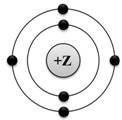 1) хлора 2) азота 3) магния 4) углеродаОтветА2. В каком ряду химических элементов усиливаются неметаллические свойства соответствующих им простых веществ?фтор → азот → бормагний → натрий → калийхлор → сера → кремнийалюминий → кремний → фосфорОтвет:А3. В каком веществе ковалентная полярная связь?HCl 2)KCl 3) K2O 4)O2Ответ:А4. Расположите формулы веществ по увеличению степени окисления хлора в нихОтвет:А5. Установите соответствие между формулой соединения и классом, к которому относится это соединениеОтвет:А6. Установите соответствие между реагирующими веществами и признаком протекающей между ними реакции.РЕАГИРУЮЩИЕ ВЕЩЕСТВА ПРИЗНАК РЕАКЦИИА) KOH и FeCl2 1) выпадение белого осадкаБ) KOH и CuCl2 2) выпадение чёрного осадкаВ) Ba(NO3)2 и FeSO43) выпадение голубого осадка4) выпадение серо-зелёного осадкаОтвет:А7. Установите соответствие между формулой соединения и ионами, на которые распадется данное вещество при растворенииОтвет:А8.Установите соответствие между формулами двух веществ и реактивом, 
с помощью которого можно различить эти вещества.В заданиях А9-А11 выберите 2 пары ответовА9. Осадок выделяется при взаимодействии1) MgCl2 и Ba(NO3)22) Na2CO3и CaCl23) NH4Cl и NaOH4) Na2CO3и НCl5) CuSO4и KOHОтвет:А10. Хлорид кальция может реагировать с:NaOH 2) Na2CО3 3) HCl 4) K2SO45)AgNO3Ответ:А11. Для этана верны следующие утверждения:относительная молекулярная масса равна 28является жидкостью (н.у.)атомы углерода в молекуле соединены одинарной связьювступает в реакцию с водородомсгорает с образованием углекислого газа и водыОтвет:А12. К 240 г раствора с массовой долей соли 10% добавили 160 мл воды. Определите массовую долю соли в полученном растворе. (Запишите число с точностью до целых.)Ответ: ___________.В1. Дана схема превращений:P2O5 → X → K3PO4 → Ca3(PO4)2Напишите молекулярные уравнения реакций, с помощью которых можно осуществить указанные превращения. Для последнего превращения составьте сокращённое ионное уравнениеВ2. Литий массой 3,5 г сожгли в кислороде. Рассчитайте массу оксида лития, образовавшегося при этом. Ответ укажите в граммах с точностью до десятых.Критерии оценкиСистема оценивания отдельных заданий и работы в целомЗадания 1,2,3 оцениваются по 1 баллу. Задания 4 - 12 – в 2 балла. Задания 13,14 – в 3 балла. Всего – 27 баллов.Оценивание заданий повышенного уровня сложности осуществляется на основе поэлементного анализа ответов учащихся. Максимальная оценка за верно выполненное задание составляет 3 балла. Задания с развернутым ответом могут быть выполнены учащимися разными способами. Поэтому приведенные в критериях оценивания образцы решений следует рассматривать лишь как один из возможных вариантов ответа.Результаты обучения оцениваются по пятибалльной системе.Оценивание:14 – 19 - первичных баллов – оценка «3»20-24 – оценка «4»25-27 – оценка «5»Итоговая контрольная работа Вариант Часть 1.Выберите один правильный ответВзаимодействие карбоновой кислоты и спирта относится к реакциям:а) гидратации	б) нейтрализации	в) этерификации	г) гидрогенизацииОбщая формула класса алкенов:а) СnH2n		б) СnH2n+2		в) СnH2n-2		г) СnH2n+1ОНИзомерами являются:а) пропан и пропен		б) бутин-1 и бутен-2	  в) бутан и пропан		г) пентен-2 и пентен-1Образование бензола происходит в результате тримеризации:а) этана	б) этанола	в) этена		г) этинаКакую валентность проявляет углерод в органических соединениях?а) 3		б) 4		в) 2			г) 1Какой класс веществ будет изомерен для алкинов?а) алканы	б) алкены	в) алкадиены	г) циклоалканыКакая гибридизация характерна для атома углерода в молекулах алканов?а) sp		б) sp2		в) sp3		г) нет гибридизацииГомологами будут являться:А) бутан и пропан		б) бутан и 2-метилпропан	в) бутин-1 и бутин-2		г) метаналь и метанолВерны ли следующие суждения о свойствах указанных кислородсодержащих органических соединений?А. Метаналь взаимодействует с гидроксидом меди (II).Б. Муравьиная кислота вступает в реакцию «серебряного зеркала».1) верно только А		б) верно только Б	в) верны оба суждения	г) оба суждения неверныКачественная реакция на белки:а) взаимодействие с бромной водой	б) реакция «серебряного зеркала»в) биуретовая		г) взаимодействие с хлоридом железа (III)Часть 2Установите соответствие между названием вещества и его принадлежностью к определённому классу органических соединений.НАЗВАНИЕ ВЕЩЕСТВА		КЛАСС ОРГАНИЧЕСКИХ СОЕДИНЕНИЙА) этанол					1) алкиныБ) пропаналь					2) спиртыВ) этилен					3) альдегидыГ) ацетилен					4) алкеныС бутаном могут взаимодействоватьа) кислород		б) бром			в) перманганат калия	г) вода	 	д) азотная кислота		е) хлороводородЧасть 3Осуществите превращениеметан  	ацетилен  	бензол 	хлорбензол 	 фенол	Решите задачу: Найдите молекулярную формулу вещества, содержащего по массе 82,8% углерода и 17,2% водорода. Плотность этого вещества по водороду равна 29. Критерии оценкиМаксимальный балл: 21«оценка 5» - 19-21 баллов«оценка 4» - 13-18 баллов«оценка 3» - 8-12 баллов«оценка 2» - 0-7 балловЧасть 1: за каждый правильный ответ 1 балл.Часть 2: за полностью правильный ответ по 2 балла, при одной ошибке 1 балл, при 2 и более ошибках 0 баллов.Часть 3: задание 1 – 4 балла (за каждое правильно написанное уравнение по 1 баллу), при одной ошибке 3 балла. При 2 ошибках 2 балла, при 3 ошибках 1 балл, при более 3 ошибок 0 баллов.Задание 2: 3 балла (при 1 ошибке 2 балла, при 2 ошибках 1 балл, при более 2 ошибок 0 баллов).12341234Общий балл0 - 56 - 910 - 1314 -16Отметка23451 вариант                                         2 вариантЗадание 1. Составьте формулы веществ. Задание 1. Составьте формулы веществ. оксид серы (VI)                                                       хлорид алюминия (III)                                          сульфид калия (I)                                                  фторид бария (II)                                                   оксид фосфора (V) хлорид магния (II) сульфид железа (III) иодид натрия (I) Задание 2. Запишите по одной формуле оксида, основания, кислоты, соли. Назовите их.Задание 2. Запишите по одной формуле оксида, основания, кислоты, соли. Назовите их.основный оксид                                                    растворимое в воде основание                           бескислородная кислота                                     соль серной кислоты                                           кислотный оксид нерастворимое в воде основаниекислородсодержащая кислотасоль цинка                                 Задание 3. Составьте уравнения реакций, расставьте коэффициенты, назовите вещества, определите тип реакций.Задание 3. Составьте уравнения реакций, расставьте коэффициенты, назовите вещества, определите тип реакций.Zn + O2                    С + Н2                         K + О2 Na + H2 Задание 4. Определите тип химической связи в соединениях.Задание 4. Определите тип химической связи в соединениях.N2, H2S, KCl.Cl2, HCl, NaCl.Задание 5. Дайте характеристику элементу по положению в ПСХЭМ по плану Задание 5. Дайте характеристику элементу по положению в ПСХЭМ по плану кремнийфосфорЗадание 6. Из перечисленных ниже формул веществ выберите формулы веществ, назовите их. Задание 6. Из перечисленных ниже формул веществ выберите формулы веществ, назовите их. оксидов, кислотоснований, солейCu S O4, Na O H, Al2 O3, Ca C O3, H N O3, Zn Cl2, H2 O, H3 P O4, Ca(O H)2, H2SO4, P2O5, Fe(OH)3Cu S O4, Na O H, Al2 O3, Ca C O3, H N O3, Zn Cl2, H2 O, H3 P O4, Ca(O H)2, H2SO4, P2O5, Fe(OH)3Задание 7. Определите степени окисления элементов в соединениях.        Задание 7. Определите степени окисления элементов в соединениях.        Br2O7, H2S Р2O5 , СH4 Задание 8. Запишите названия веществ.Задание 8. Запишите названия веществ.Al2O3, K2SO4, LiOH, HCl              CaO, NaCl, KOH, HBr1)KClO33)HClO42)AlCl34)Ca(ClO2)2СO2А) кислотаH2SO3Б)оксидCaSiO3В)основаниеCa(OH)2Г) соль1234АБВФОРМУЛА ЭЛЕКТРОЛИТАИОНЫ, ОБРАЗОВАВШИЕСЯ ПРИ ДИССОЦИАЦИИ1) Al2(SO4)3А) Mg 2+и 2OH-NH4NO3Б) NH4+и NO32-CuCl2В)NH4+и NO3-Mg(OH)2Г) Al 3+и SO42-Д) Cu2+и Cl-Е) Cu+ и Cl-1234ФОРМУЛЫ ВЕЩЕСТВРЕАКТИВА) HCl(р-р) и KOHБ)FeSO4 и CuCl2В) Ag и Mg1) O22) лакмус3) NaOH(р-р)4) H2SO4 (р-р)АБВ